Hoe kies jij jouw Themafeest?                                                                                                     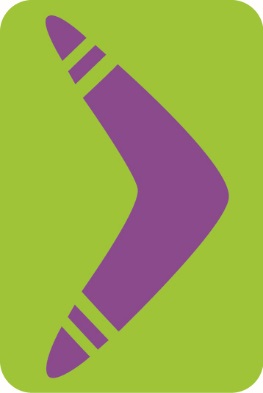 Kies je thema: vb; Gezelschapspellenfeest, Knutselfeest, Prinsessenfeest, Superheldenfeest,                                  Geocachefeest, Kookfeest*, Buitenspeelfeest, ... .               Tijdens een Kookfeest* kunnen we om praktische redenen geen 11 vriend(innen) toestaan.               Zo zal de jarige het aantal vriend(inn)en mogen uitnodigen gelijk aan zijn/haar leeftijd.                                                         Wordt je 7?                    Dan mag jij 7 vriend(inn)en uitnodigen. Kies maximum 11 vriend(inn)en. Uitnodigingen krijgt u van FUNtastisch bezorgd na betaling.Broers/zussen worden mee in de 11 vriend(inn)en voorzien en jij bent nummer 12  .Kies wat je graag wil:            Tijdens een Kookfeest* kan er geen keuze gemaakt worden. Wat er tijdens het kookfeest wordt                     klaargemaakt zal als keuzemenu worden voorzien.            Dranken die beschikbaar zijn: water, bruisend water, appelsap, fruitsap, oasis en cola.Wil jullie geschminkt worden? Dat kan. Je betaalt enkel de kinderen die op het moment zelf willen geschminkt worden. De prijs is 3€ per kind (cash te verrekenen na het feest).Blijf je graag aanwezig of liever niet?We vragen om met enkel 2 volwassenen aanwezig te zijn. Indien u niet aanwezig blijft op het feest? Dan vragen wij om aanwezig te zijn zowel bij het onthaal als bij de afhaal van de feestvierders. Indien u niet aanwezig blijft, dient u alle contactgegevens van de ouders bij te hebben en aan ons te overhandigen.Kies wanneer jij wil feesten :Zaterdagvoormiddag: 9.30 uur tot 12.30 uur: 175€Zaterdagnamiddag: 14.00 uur tot 17.00 uur: 175€Zondagvoormiddag: 9.30 uur tot 12.30 uur: 175€Zondagnamiddag: 14.00 uur tot 17.00 uur: 175€Reserveer tijdig, minimum 2 weken op voorhand! Via e-mail play@funtastisch.be of via telefoon 0472/59 27 99.Tot Binnenkort	Het FUNtastisch-team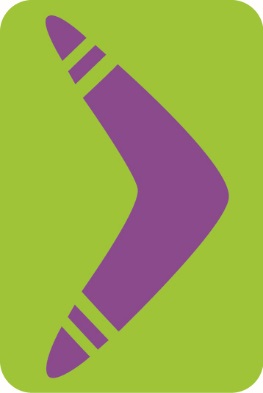 Reservatie Verjaardagsfeest.	Uw aanvraag is pas in orde na betaling en bevestigingsmail ( twee weken voor aanvang) op rekeningnummer : KBC BE15 7310 3926 1430 (IBAN) en KRED BE BB (BIC)  met vermelding van verjaardagsfeest en naam van de jarige. 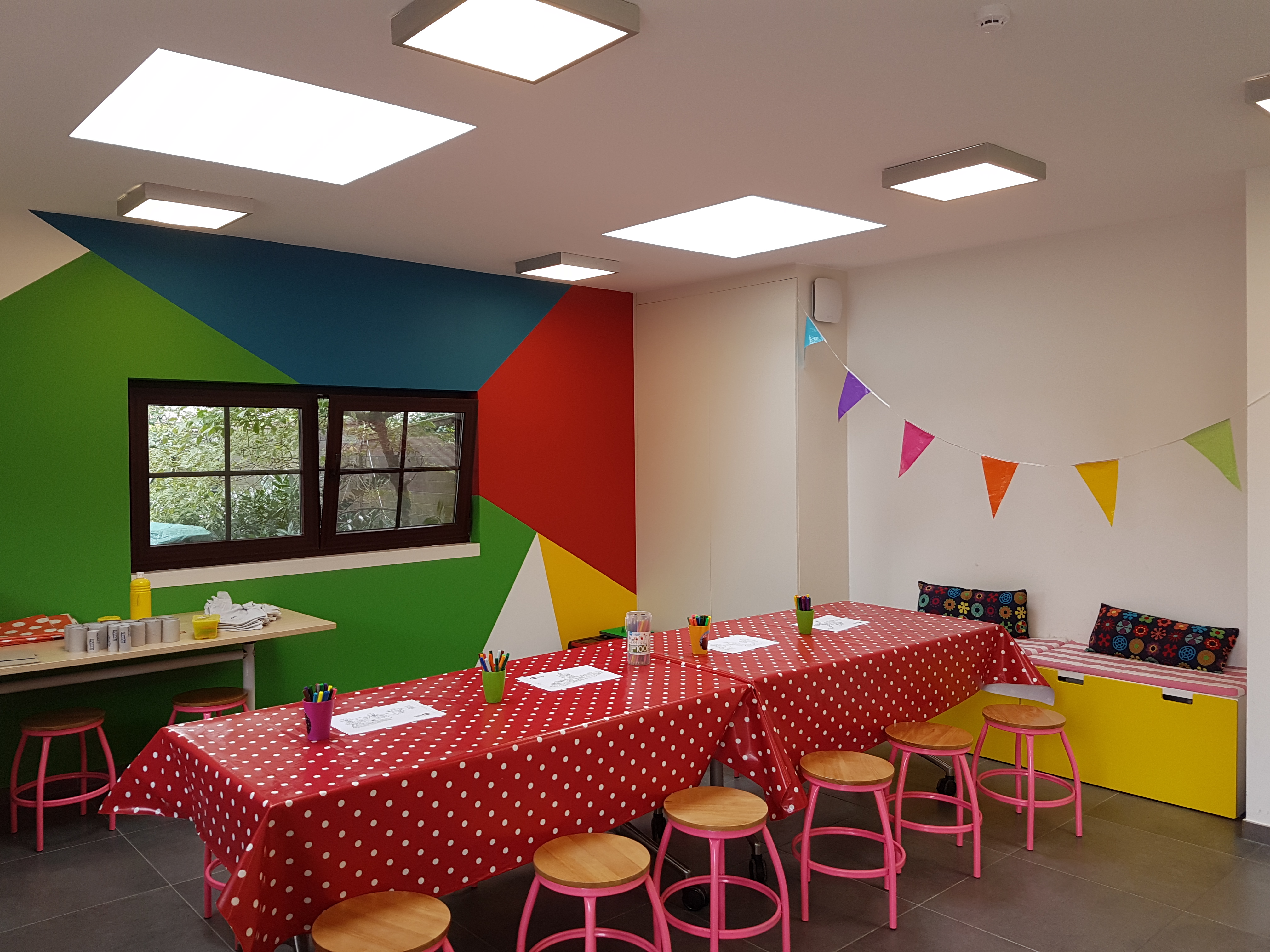 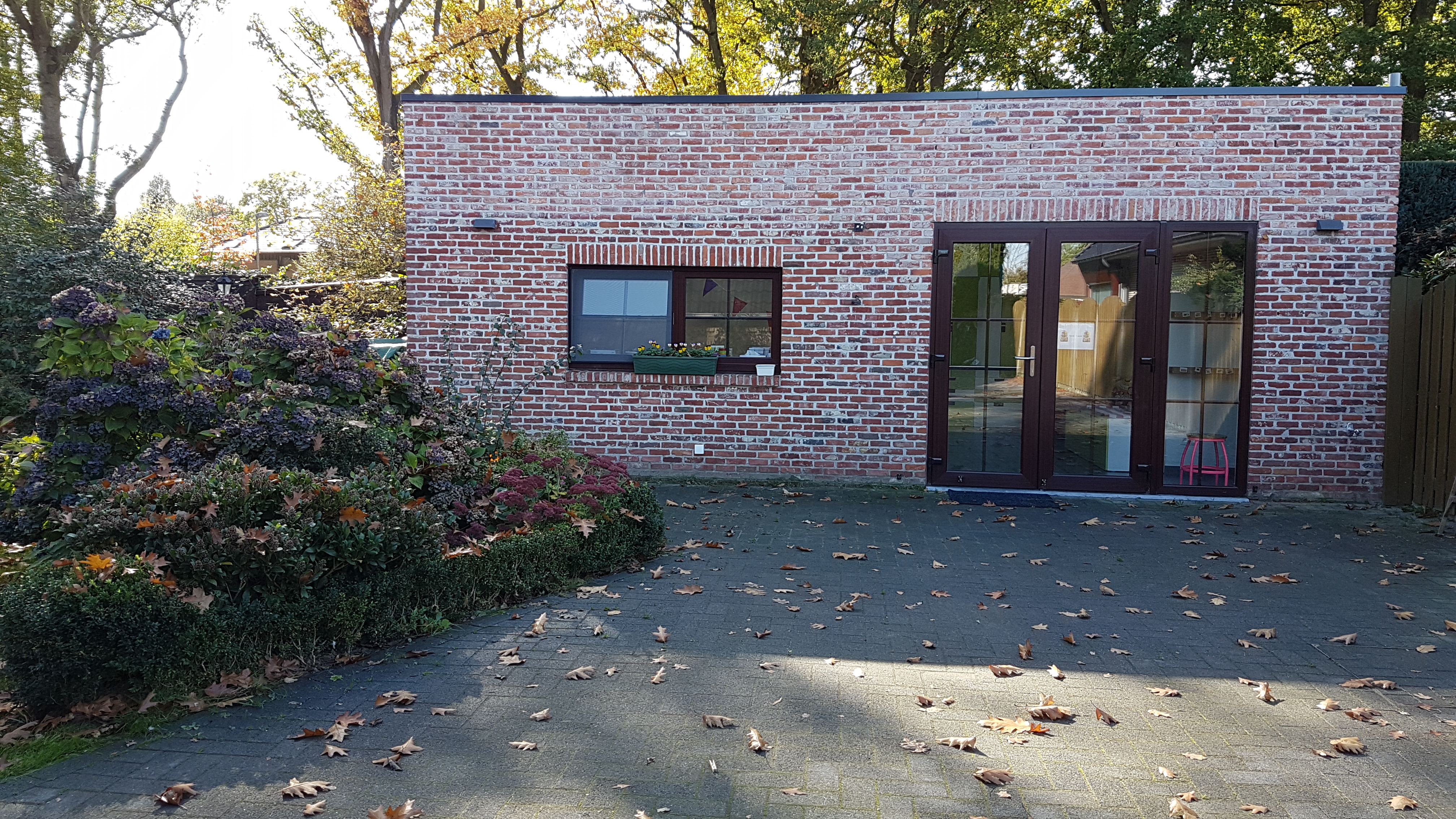 Voornaam JarigeAchternaamAdresTelefoonE-mailDag verjaardagsfeestUur verjaardagsfeestWelk Thema ?Welke school?Geboortedatum jarigeKeuzemenuKindergrime?Aantal kinderenPannenkoekHot DogPasta     Ja      /     NeenHandige weetjes: vb: lievelingskleur, lievelingsliedjes, lievelingsspeelgoed,belangrijke medische gegevens zoals allergieën...Deze medische gegevens zijn VERPLICHT en vanzelfsprekend door FUNtastisch met alle respect op de Privacy behandeld te worden.